Jak szybko założyć pościel? Kilka sposobów na obleczenie pościeliMasz problem z oblekaniem pościeli? Poniżej znajdziesz najlepszy sposób, który Ci w tym pomoże. Sprawdź <Strong>jak szybko założyć pościel</strong>!Jak szybko założyć pościel?Ściągnięcie pościeli z kołdry i poduszki nie stanowi żadnego problemu. Pojawia się on w momencie, gdy szybko trzeba oblec pościel. Często nie wychodzi to tak, jak się chce. Kluczem do sukcesu jest poznanie sposobów, które ułatwią to zadanie. Jak szybko założyć pościel? Zapraszamy do lektury!Po co często zmieniać pościel?Zaczniemy od kwestii, co ile należy zmieniać pościel i po co właściwie to robić. Do łóżka kładziemy się po kąpieli, jednak na kołdrę oraz poduszkę i tak przenoszą się roztocza, kurz i różnorodne bakterie. By pościel była świeża i czyta, warto zmieniać ją co około 2 tygodnie. Jeżeli dowiesz się jak szybko założyć pościel, z chęcią będziesz ją prał i wymieniał. 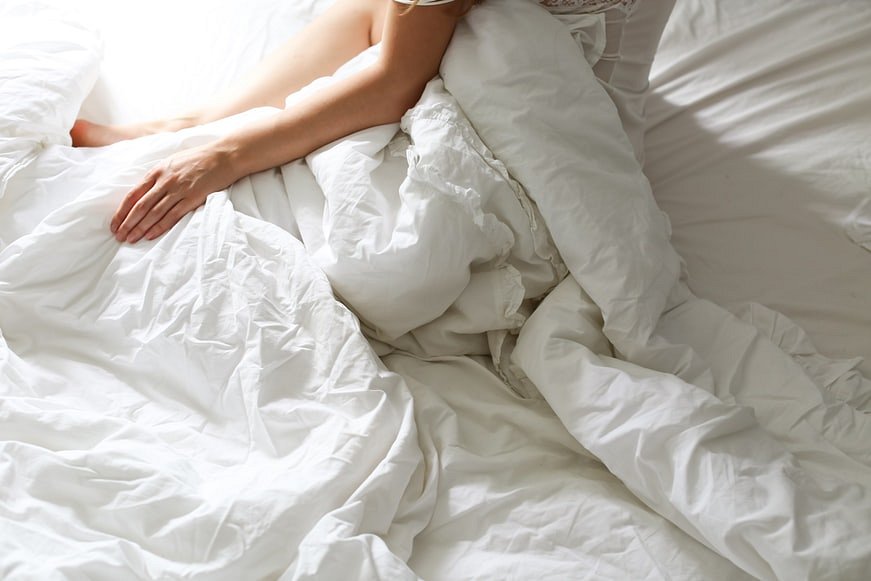 Najlepszy sposób na to jak szybko założyć pościelGwarantujemy, że jeżeli poznasz sposoby na to, jak szybko założyć pościel, to nie będzie to dla Ciebie stanowić żadnego problemu. Jedną z najskuteczniejszych metod jest przewleczenie pościeli na lewą stronę, a następnie złapanie od środka dwóch krótszych rogów. Następnie należy złapać pościel, również za krótsze końce, i nasunięcie na nią kołdrę. Wydaje się proste, prawda? Poszewki na poduszkach zmienia się dokładnie w taki sam sposób.Mamy nadzieję, że ten krótki wpis pomógł Ci w zrozumieniu, w jaki sposób oblec pościel. Wystarczy, że trochę poćwiczyć, a na pewno Ci się to uda. Więcej informacji w tym temacie znajdziesz na naszej stronie. Zapraszamy!